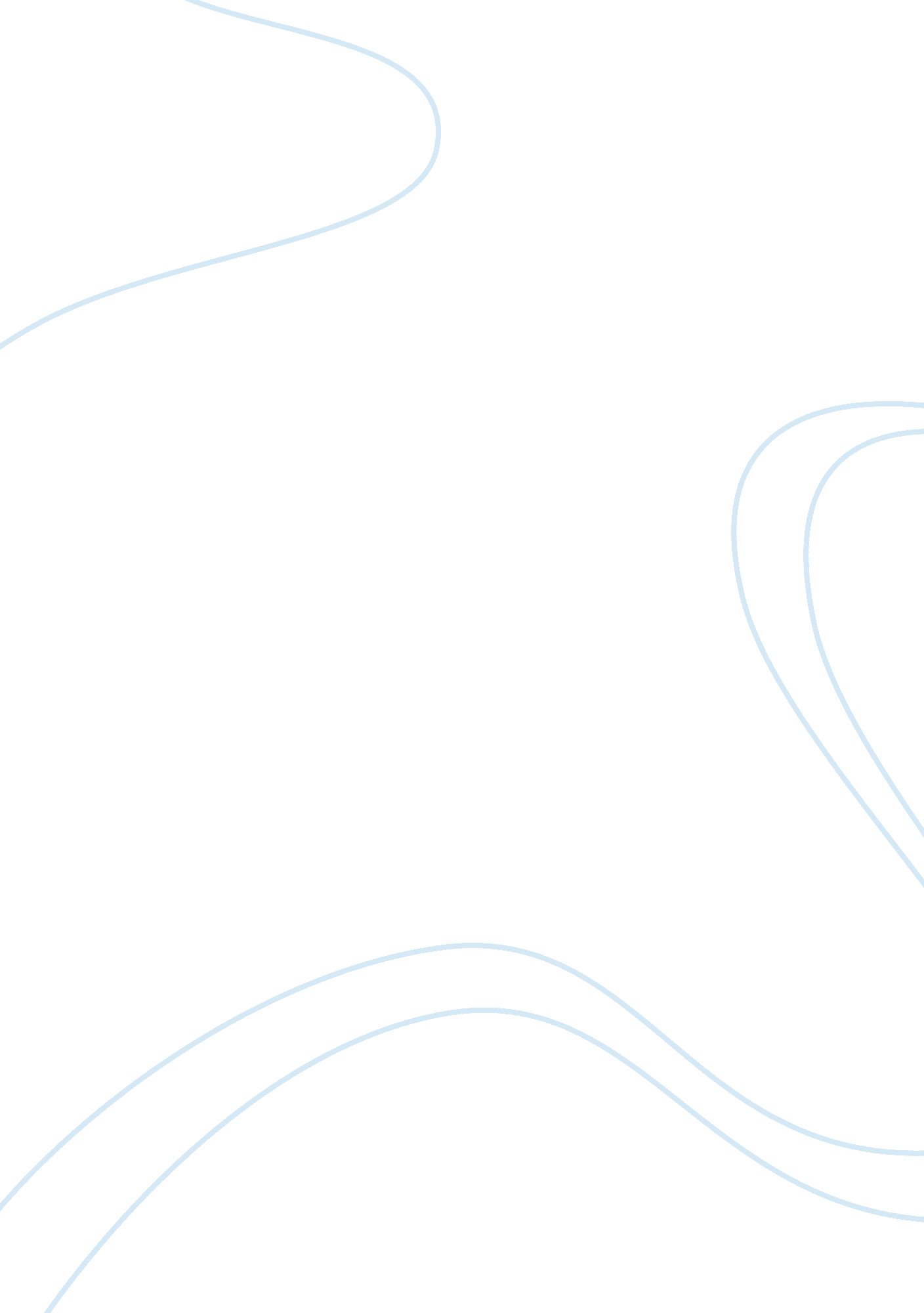 Strength of mice and menLiterature, Russian Literature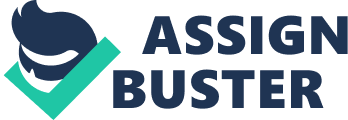 In this story, although some people have great strengths, they may have greater weaknesses, and sometimes the strong don’t always survive. Strength in something can greatly benefit a person. For example: Lennie is physically strong and large. He is able to work very hard because of his strength, and he uses this to his advantage. Slim said, “ By the way, what did you said about Lennie was absolutely right. Perhaps he isn’t intelligent, but I’ve never seen such a good worker like him. He worked much harder than the other men this afternoon, loading barley on to the wagon. Nobody can work as fast as him” ( it’s in chapter 6). Lennie also uses his strength to his advantage when he fights Curley. With his immense power, he was able to crush Curley’s hand. George’s intelligence. George is a very quick thinker. He is there to get Lennie out of trouble when he causes it. An example would be what happened in Weed. Lennie felt a girl’s dress and didn’t let go, so she accused him of raping her, and sent men to lynch him. George, thinking quickly, told Lennie to hide in a marsh so that the men wouldn’t find and kill him. Curley, as a symbol of authority on the ranch and a champion boxer, makes this clear immediately by using his brutish strength and a violent temper to intimidate the men and his wife. Curley’s wife. Curley’s wife is beautiful. Beautifulness is the strength in herself to flirts with all the men she met especially all the men in the ranch. Slim. Slim is the senior worker in the ranch. So everyone respected him and his opinions. For example when Slim said “ Carlson’s right. Your dog’s no good to himself. I’d be glad if someone shot me when I was so old that I could hardly move”. this opinion makes Candy felt helpless and then he may accept his dog will be shot by the Carlson. (it’s in chapter 7) Carson. He has the strength to shot the Candy’s dog because he has a gun and Slim supported him. ( it’s in chapter 7) 